Aktuellt från styrelsen     Oktober 2021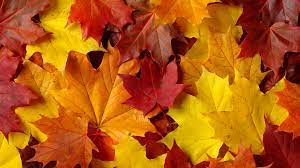 Fastighetsspolningen och avslutande reliningsarbetet fortgår på Vårvädersvägen 4.De sista återstående arbetena på Sunnanväg 18 sker i början på december. Berörda får information senast en vecka före påbörjat arbete.   I utemiljön kompletterar, under några veckor, två studenter föreningens arbete med bl.a. rensning av ogräs. Budgeten för 2022 är fastställd. Tillsammans med representant från HSB ser styrelsen behovet av att successivt förstärka Brf. Vårregnets kassa. Månadsavgifter och lokalhyror höjs, från årsskiftet med 2 %. Parkerings- respektive gymavgift förändras inte.  			Brf Vårregnets styrelse